State of LouisianaState Licensing Board for Contractors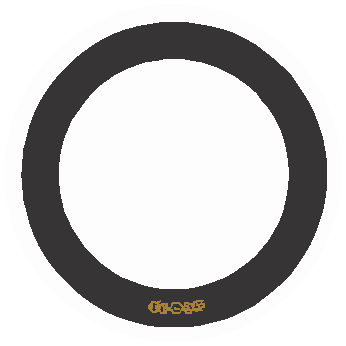 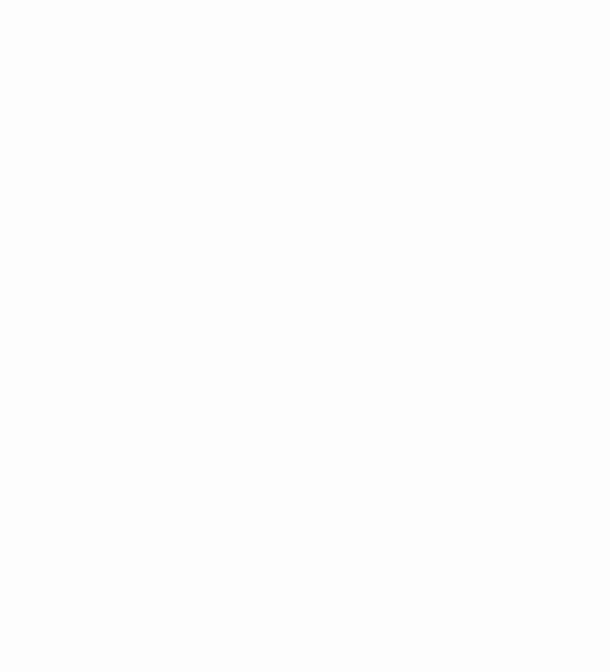 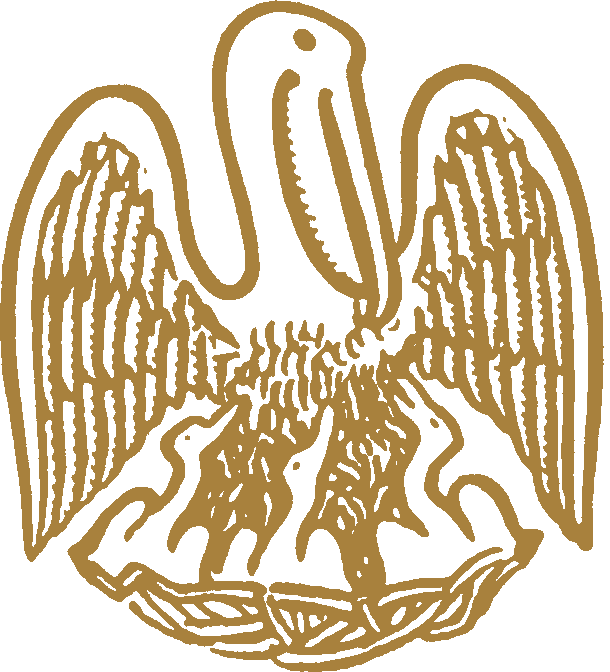 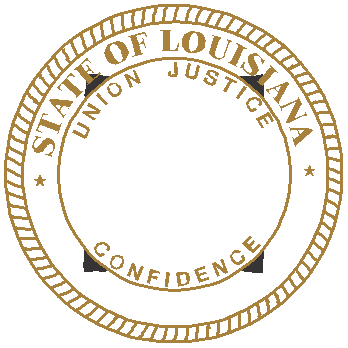 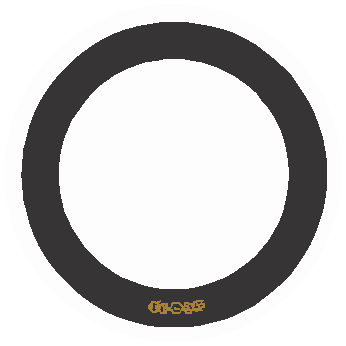 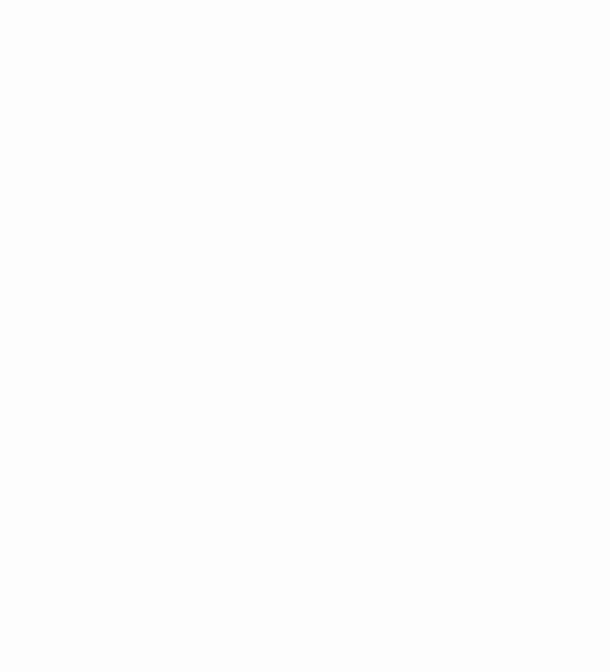 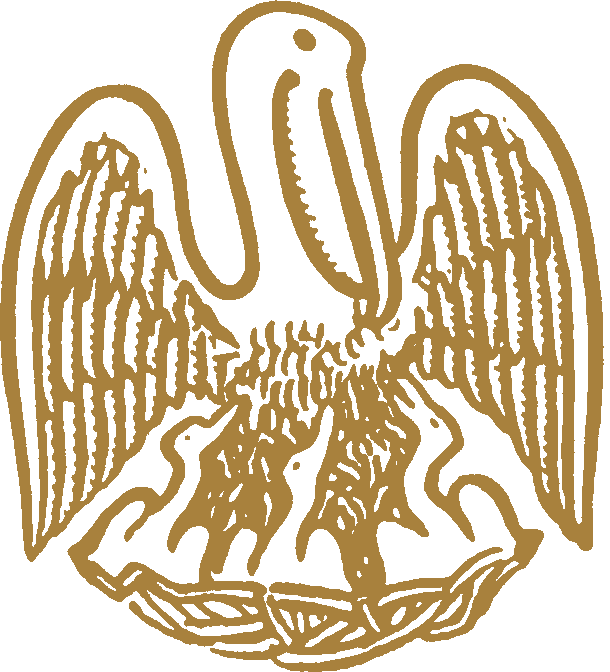 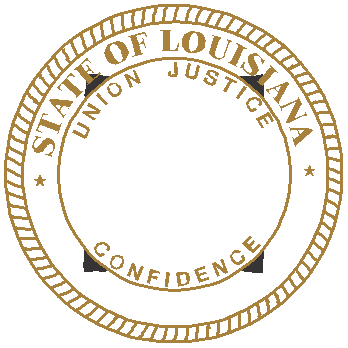 Commercial boardMeeting agendaThursday, May 16, 2019, 9:30 a.m.ROLL CALL – Ms. Tarah Revette PLEDGE OF ALLEGIANCE – Mr. Courtney A. Fenet, Jr., MemberINVOCATION & INTRODUCTION – Judge Darrell White, Retired, Hearing OfficerConsideration of the April 18, 2019 Commercial Board Meeting Minutes.Welcome / Introductions – Mr. Brad Hassert, Compliance DirectorNEW BUSINESSJUDGMENTS: 	Charles Welsey Laughlin, DeQuincy, Louisiana – Consideration of an alleged violation by Charles Welsey Laughlin (Commercial License 48598) for an unpaid judgment in favor of Coburn Supply Company, Inc. rendered by the 14th Judicial District Court, Parish of Calcasieu, State of Louisiana on the 30th day of October, 2018. La. R.S. 37:2150-2192, La. R.S. 37:2158 (A) (8) and (A) (9), La. R.S. 37:2156.1(D) (1) and Section 115 of the Board’s Rules and Regulations.Debose Construction, LLC, Gonzales, Louisiana – Consideration of an alleged violation by Debose Construction, LLC (Commercial License 45783) for an unpaid judgment in favor of Parish Ready Mix rendered by the 21st Judicial District Court, Parish of Livingston, State of Louisiana, on the 10th day of September, 2018. La. R.S. 37:2150-2192, La. R.S. 37:2158 (A) (8) and (A) (9), La. R.S. 37:2156.1(D) (1) and Section 115 of the Board’s Rules and Regulations.Gabrielle Builders Inc., Longview, Texas – Consideration of an alleged violation by Gabrielle Builders Inc. (Commercial License 61232 and Residential License 882656) for an unpaid judgment in favor of Construction Site Specialties, LLC rendered by the 15th Judicial District Court, Parish of Acadia, State of Louisiana, on the 10th day of December, 2018. La. R.S. 37:2150-2192, La. R.S. 37:2158 (A) (8) and (A) (9), La. R.S. 37:2156.1(D) (1) and Section 115 of the Board’s Rules and Regulations.Mauricio and Sons Plumbing LLC, Kenner, Louisiana – Consideration of an alleged violation by Mauricio and Sons Plumbing LLC (Commercial License 58750) for an unpaid judgment in favor of Ferguson Enterprises, Inc. rendered by the 21st Judicial District Court, Parish of Tangipahoa, State of Louisiana, on the 23rd day of May, 2018. La. R.S. 37:2150-2192, La. R.S. 37:2158 (A) (8) and (A) (9), La. R.S. 37:2156.1(D) (1) and Section 115 of the Board’s Rules and Regulations.Covasa Construction LLC, Baton Rouge, Louisiana – Consideration of an alleged violation by Covasa Construction LLC (Commercial License 49229) for an unpaid judgment in favor of MGW Construction, LLC rendered by the 19th Judicial District Court, Parish of East Baton Rouge, State of Louisiana, on the 29th day of October, 2018. La. R.S. 37:2150-2192, La. R.S. 37:2158 (A) (8) and (A) (9), La. R.S. 37:2156.1(D) (1) and Section 115 of the Board’s Rules and Regulations.Coldewy Corporation, Metairie, Louisiana – Consideration of an alleged violation by Coldewy Corporation (Commercial License 54508, Residential License 883818 and Home Improvement Registration 551730) for an unpaid judgment in favor of Linda and Vernon Boudreaux rendered by the 24th Judicial District Court, Parish of Jefferson, State of Louisiana, on the 18th day of December, 2018. La. R.S. 37:2150-2192, La. R.S. 37:2158 (A) (8) and (A) (9), La. R.S. 37:2156.1(D) (1) and Section 115 of the Board’s Rules and Regulations.L B Electric, LLC, West Monroe, Louisiana – Consideration of an alleged violation by L B Electric, LLC (Commercial License 37415) for an unpaid judgment in favor of Consolidated Electrical Distributors, Inc. rendered by the 22nd Judicial District Court, Parish of St. Tammany, State of Louisiana, on the 10th day of December, 2018. La. R.S. 37:2150-2192, La. R.S. 37:2158 (A) (8) and (A) (9), La. R.S. 37:2156.1(D) (1) and Section 115 of the Board’s Rules and Regulations.Sahene Construction LLC, Baton Rouge, Louisiana – Consideration of an alleged violation by Sahene Construction LLC (Commercial License 45044 and Residential License 883873) for an unpaid judgment in favor of Baldridge Holdings, LLC rendered by the Baton Rouge City Court, City of Baton Rouge, State of Louisiana, on the 18th day of December, 2018. La. R.S. 37:2150-2192, La. R.S. 37:2158 (A) (8) and (A) (9), La. R.S. 37:2156.1(D) (1) and Section 115 of the Board’s Rules and Regulations.Compliance HearingS: a)	J.A. Wheeler & Associates LLC, St. Francisville, Louisiana – Consideration of an alleged violation for entering into a contract with an unlicensed contractor to perform work on the Townhomes at the Bluffs project ($693,040.00) in St. Francisville, Louisiana. La. R.S. 37:2158 (A)(4).b)	Joe Cox Custom Home Builders, LLC, Zachary, Louisiana – Consideration of an alleged violation for acting as a contractor to perform work without possessing a Louisiana State contractor’s license on the Townhomes at the Bluffs project ($116,875.32) in St. Francisville, Louisiana. La. R.S. 37:2160 (A)(1).2.   a)  	Ace Roofing, Inc., Lafayette, Louisiana – Consideration of an alleged violation for entering into a contracts with unlicensed contractors to perform work on the Gulfway Shopping Center Re-Roof project ($739,600.00), Lake Charles, Louisiana. La. R.S. 37:2158 (A)(4). (2 Counts)b) 	Active Roofing, LLC, Bryan, Texas – Consideration of an alleged violation for acting as a contractor to perform work without possessing a Louisiana State contractor’s license on the Gulfway Shopping Center Re-Roof project ($236,040.00) in Lake Charles, Louisiana. La. R.S. 37:2160 (A)(1).Dantin Bruce Construction LLC, Baton, Rouge, Louisiana – Consideration of an alleged violation for entering into a contract with an unlicensed contractor to perform work on the Urban Air Adventures Park project ($2,502,184.59) in Denham Springs, Louisiana. La. R.S. 37:2158 (A)(4).a) 	Turn Key Realty, L.L.C., Gretna, Louisiana – Consideration of an alleged violation for entering into a contract with an unlicensed contractor to perform work on the 531 Holmes Boulevard Units A- E project ($330,181.00) in Gretna, Louisiana. La. R.S. 37:2158 (A)(4).	b)  The Tunnel Company, Inc., New Orleans, Louisiana – Consideration of an alleged violation for acting as a contractor to perform work without possessing a Louisiana State contractor’s license on the 531 Holmes Boulevard, Units A-E  project ($26,700.00) in Gretna, Louisiana. La. R.S. 37: 2160 (A)(1).a) 	New Concept  Developers, LLC,  New Orleans, Louisiana – Consideration of an alleged violation for entering into a contract with an unlicensed contractor to perform work on the Hebert Building project ($286,688.00) in Gretna, Louisiana. La. R.S. 37:2158 (A)(4).b) 	Plumbline Plumbing, L.C.,  Gretna, Louisiana – Consideration of an alleged violation for acting as a contractor to perform work without possessing a Louisiana State contractor’s license on the Hebert Building project ($21,500.00) in Gretna, Louisiana. La. R.S. 37: 2160 (A)(1).a)  	Roofing by Martinez, LLC, Shreveport, Louisiana – Consideration of an alleged violation for entering into a contract with an unlicensed contractor to perform work on the El Potrillo Storm Damage Repairs/Renovations project ($58,502.00) in Shreveport, Louisiana. La. R.S. 37:2158 (A)(4).b) 	Code Plus Construction, LLC,  Shreveport, Louisiana – Consideration of an alleged violation for acting as a contractor to perform work without possessing a Louisiana State contractor’s license on the El Potrillo Storm Damage Repairs/Renovations project ($141,671.36) in Shreveport, Louisiana. La. R.S. 37: 2160 (A)(1).a)  DLP Construction Company, Inc. of Georgia, Alpharetta, Georgia – Consideration of an alleged violation for entering into a contracts with unlicensed contractors to perform work on the Conn’s Siegen Lane project ($948,000.00) in Baton Rouge, Louisiana. La. R.S. 37:2158 (A)(4). (2 Counts)b) 	Georgia Diversified Services, LLC, Cumming, Georgia – Consideration of an alleged violation for acting as a contractor to perform work without possessing a Louisiana State contractor’s license on the Conn’s Siegen Lane project ($91,000.00) in Baton Rouge, Louisiana. La. R.S. 37: 2160 (A)(1).Todd Raley's Plumbing Repair, LLC, Coushatta, Louisiana – Consideration of an alleged violation for acting as a contractor to perform work without possessing a Louisiana State contractor’s license on Ringgold Assembly of God Church project ($16,000.00) in Ringgold, Louisiana. La. R.S. 37: 2160 (A)(1).Venture Steel, Fabrication and Construction, LLC, Baton Rouge, Louisiana – Consideration of an alleged violation for acting as a contractor to perform work without possessing a Louisiana State contractor’s license on the Zachary High School Press Box project ($196,965.00) in Zachary, Louisiana. La. R.S. 37: 2160 (A)(1).David Calvo d/b/a Energy Specialty Solutions, Alexandria, Louisiana – Consideration of an alleged violation for acting as a contractor to perform work without possessing a Louisiana State contractor’s license on the LAC Import, LLC project ($10,500.00) in Alexandria, Louisiana. La. R.S. 37: 2160 (A)(1).Cleothus Gatson, Farmerville, Louisiana – Consideration of an alleged violation for acting as a contractor to perform work without possessing a Louisiana State contractor’s license on the D’Arbonne Woods Charter School Baseball & Softball Fields project ($74,441.14) in Farmerville, Louisiana. La. R.S. 37: 2160 (A)(1).Frank Chambers d/b/a C & C Concrete, Charleston, Mississippi – Consideration of an alleged violation for acting as a contractor to perform work without possessing a Louisiana State contractor’s license on the JCL Properties LLC project ($86,104.70) in Monroe, Louisiana. La. R.S. 37: 2160 (A)(1).Suire's Plumbing, LLC, Abbeville, Louisiana – Consideration of an alleged violation for acting as a contractor to perform work without possessing a Louisiana State contractor’s license on the Kentucky Fried Chicken project ($66,005.00) in Abbeville, Louisiana. La. R.S. 37: 2160 (A)(1).Sullivan Lamaur Michael, Prairieville, Louisiana – Consideration of alleged violations for bidding and/or contracting to perform work in a name other than the name which appears on the official records of the Louisiana State Licensing Board for Contractors on the Thomas Mason Home Renovation project ($42,848.76) in Baton Rouge, Louisiana. La. R.S.37:2158(A)(3) and Rules and Regulations of the Board Section 133(A).STATUTORY CITATIONS:OLD BUSINESSREQUESTS FOR REHEARING:A1 Roof Savers, Inc., Jackson, Mississippi – Consideration of an alleged violation for acting as a contractor to perform work without possessing a Louisiana State contractor’s license on the Hatchell Building project ($131,100.00) in West Monroe, Louisiana. La. R.S. 37: 2160(A)(1).March 21, 2019 Commercial Meeting Minutes [excerpt]Ms. Evans gave a summary of the allegations. No one was present on behalf of A1 ROOF SAVERS, INC. Investigator Jessie Wells was called to the stand and was sworn in. Mr. Wells reviewed the exhibit packet and provided testimony to the board. Mr. Landreneau entered the exhibit packet into evidence and it was admitted. Mr. Lambert made a motion to find A1 ROOF SAVERS, INC. to be in violation, to assess the maximum fine plus $500 administrative costs and to issue a cease and desist order. Mr. Gallo seconded. The motion passed.EJA Partners, LLC, Baton Rouge, Louisiana – Consideration of an alleged violation for acting as a contractor to perform work without possessing a Louisiana State contractor’s license on the Remnant of God Fellowship Hall project ($71,500.00) in Walker, Louisiana. La. R.S. 37:2160 (A)(1).February 21, 2019 Commercial Meeting Minutes [excerpt]Ms. Evans gave a summary of the allegations. No one was present on behalf of EJA PARTNERS, LLC. Investigator Todd Brady was called to the stand and was sworn in.  Mr. Brady reviewed the exhibit packet. Mr. Landreneau entered the exhibit packet into evidence and it was admitted. Mr. Talbot made a motion to find EJA PARTNERS, LLC to be in violation. Mr. Jones seconded. The motion passed. Mr. Talbot made a motion to assess the maximum fine plus $500 in administrative costs and to issue a cease and desist order. Mr. Gallo seconded. The motion passed.PRESENTATION OF AUDIT – Ken AlfordAPPLICATIONS; ADDITIONAL CLASSIFICATIONS; RECIPROCITYResidential Building Subcommittee Report – Mr. BadeauxConsideration of additional classifications for residential licenses, residential applications and home improvement registrations as listed and attached to the agenda, and actions of the May 15, 2019 Residential Building Subcommittee. (Pages 6-13)Consideration of reciprocity and exemption requests as listed and attached to the agenda. (Pages 14-15) – Mr. DupuyConsideration of mold remediation application as listed and attached to the agenda. (Page 16) – Mr. LambertConsideration of additional classifications as listed and attached to the agenda. (Pages 17-19) – Mr. LambertConsideration of commercial applications as listed and attached to the agenda. (Pages 20-29) – Mr. LambertI.	REPORTS:	1.	Staff Report – Ms. Dupuy	2.	Building Report – Mr. Graham	3.	Legislative/Rules and Regulations Report – Mr. Fenet	4.	Finance Report – Mr. Dupuy EXECUTIVE SESSION (IF Necessary)ADJOURNMENT*Applications issued once all requirements were met.Additional classifications for residential licenses(Pending all requirements being met)Company Name/Classification										Lic. No.AMERICANO REMODEL & DEVELOPMENT, LLC	88403413611 Airline Hwy., Gonzales, LA  70737RESIDENTIAL BUILDING CONTRACTORRIVERCOAST ENTERPRISES, LLC	8853903604 State Street Dr., New Orleans, LA  70125RESIDENTIAL SWIMMING POOLSResidential Applications FOR LICENSE(Pending All Requirements Being Met)COMPANY NAMESALCHEMY CONSTRUCTION, LLC	456 Marino Dr. Norco, LA 70079RESIDENTIAL BUILDING CONTRACTORARCH BUILDERS LLC	3411 Esplanade Avenue, New Orleans, LA 70119RESIDENTIAL BUILDING CONTRACTOR	ASA CONTRACTORS, INC.	230 Reynaud Drive, Donaldsonville, LA 70346RESIDENTIAL BUILDING CONTRACTOR	*B ARNOLD CONSTRUCTION LLC	105 Catamaran Drive, Youngsville, LA 70592RESIDENTIAL BUILDING CONTRACTORCANEBRAKE BUILDERS LLC	6421 Perkins Rd 1A, Baton Rouge, LA 70808RESIDENTIAL BUILDING CONTRACTOR	CBD HOMES, LLC	3401 Shadow Wood Drive, Haughton, LA 71037RESIDENTIAL BUILDING CONTRACTOR	DOUBLE D CONSTRUCTION AND MAINTENANCE SERVICES LLC	8979 Rodney Drive, New Roads, LA 70760RESIDENTIAL BUILDING CONTRACTORDUCKWORTH CURB MASTER, INC.	11012 N Hardy Street, New Orleans, LA 70127RESIDENTIAL BUILDING CONTRACTOR	DUCKY RECOVERY LLC	5333 River Road Suite D, New Orleans, LA 70123RESIDENTIAL BUILDING CONTRACTOR	DUTCHTOWN MASONRY LLC	12358 Dutchtown Lane, Geismar, LA 70734RESIDENTIAL MASONRY/STUCCO	E&D BAILEY DEVELOPMENT, LLC	138 Electric Lane, Downsville, LA 71234RESIDENTIAL BUILDING CONTRACTOR	ELO CONSTRUCTION L.L.C.	474 Albert Ave., Shreveport, LA 71105RESIDENTIAL FRAMING (SUBCONTRACT LABOR ONLY)G.O. CONSTRUCTION LLC	802 27Th Street, Kenner, LA 70062RESIDENTIAL BUILDING CONTRACTOR	*GARY BRUNO	75047 River Road, Covington, LA  70435	RESIDENTIAL FOUNDATIONS (SUBCONTRACT LABOR ONLY)*GAVIN CONSTRUCTION, INC.	217 Industrial Pkwy., Lafayette, LA 70508RESIDENTIAL BUILDING CONTRACTOR	HARVEY'S HARVEST, L.L.C.	1091 Lena Drive, Arnaudville, LA 70512RESIDENTIAL BUILDING CONTRACTORHAUSS BUILDERS, INC.	1848 Felicity Street, New Orleans, LA 70113RESIDENTIAL BUILDING CONTRACTOR	HECTARE DIVERSIFIED L.L.C.	4720 Pitt Street, New Orleans, LA 70115RESIDENTIAL BUILDING CONTRACTOR	HOSKIN HOMES OF LOUISIANA, LLC	8498 Highway 23, Belle Chasse, LA 70037RESIDENTIAL BUILDING CONTRACTORHUNTER'S PRECISION COMMERCIAL CONSTRUCTION, INC.	7625 Davis Blvd., North Richland Hills, TX 76182RESIDENTIAL ROOFINGJ&C CONSTRUCTION RENOVATION LLC	1816 Green Acres Road, Metairie, LA 70003RESIDENTIAL FOUNDATIONS; RESIDENTIAL FRAMING; RESIDENTIAL MASONRY/STUCCO; RESIDENTIAL ROOFINGJOHN V LLC1717 Barrymore Street, Slidell, LA 70461RESIDENTIAL BUILDING CONTRACTORL MARTINEZ CONCRETE CONTRACTOR INC.	4820 Blue Huron Place, Marrero, LA 70072RESIDENTIAL FOUNDATIONS*NET D CONSTRUCTION LLC	621 S America Street, Covington, LA 70433RESIDENTIAL BUILDING CONTRACTOR*NEW CENTURY DEVELOPMENT, LLC	2846 Country Club Road, Lake Charles, LA 70605RESIDENTIAL BUILDING CONTRACTOR	PEAK ROOFING SOLUTIONS, LLC	907 Hilda St., Morgan City, LA 70380RESIDENTIAL BUILDING CONTRACTORPEDRO GARCIA CONSTRUCTION, INC.	41225 Cannon Road, Gonzales, LA 70737RESIDENTIAL FOUNDATIONS (SUBCONTRACT LABOR ONLY)*PIKE PICKETT HOMES LLC	PO Box 1367, Sulphur, LA 70664RESIDENTIAL BUILDING CONTRACTOR	*PORTER DEVELOPMENT UNLIMITED, LLC	2231 St. Roch Ave., New Orleans, LA 70117RESIDENTIAL BUILDING CONTRACTOR	QUEBEDEAUX PROPERTIES LLC	4876 Greentown Road, Deridder, LA 70634RESIDENTIAL BUILDING CONTRACTOR	RESTORATION VENTURES, INC.	4130 Dauphine Street, Las Vegas, NV 70117RESIDENTIAL BUILDING CONTRACTOR	ROGUE RESPONSE, LLC	1615 S Congress Ave., Suite 103, Delray Beach, FL 33445RESIDENTIAL BUILDING CONTRACTOR	STRIKER CONSTRUCTION LLC	2005 Sunset Blvd., Slidell, LA 70461RESIDENTIAL BUILDING CONTRACTOR	TADLOCK CONSTRUCTION LLC	300 Fountains Park Blvd., Mandeville, LA 70448RESIDENTIAL BUILDING CONTRACTOR	VULCAN INVESTMENTS, LLC	18 Lake Bernard, Harvey, LA  70058RESIDENTIAL BUILDING CONTRACTOR	ZELENKA CONTRACTING LLC	511 Calhoun Street, New Orleans, LA 70118RESIDENTIAL BUILDING CONTRACTOR	ZUBIAS CONSTRUCTION, LLC	41248 Merrit Evans Road, Prairieville, LA 70769RESIDENTIAL FRAMING (SUBCONTRACT LABOR ONLY)HOME IMPROVEMENT REGISTRATION APPLICATIONS(Pending All Requirements Being Met)COMPANY NAMES*1ST CALL SERVICES & PLUMBING REPAIR, LLC	134 Riverview Dr., Patterson, LA 70392         *3 DIMENSIONAL CONSTRUCTION AND PAINTING LLC	2756 Bartlett St., Baton Rouge, LA 70805 A & W MATTHEWS CONSTRUCTION, LLC	3719 Newbury Dr., Baton Rouge, LA 70814A&E CONTRACTORS AND WASTE MANAGEMENT LLC	6426 Faust Dr., Shreveport, LA 71129*AGUILERA CONSTRUCTION LLC	7701 Chef Menteur Hwy., Apt. 51, New Orleans, LA 70126*ANTIQUE FLOORING SPECIALISTS LLC	4520 Williams Blvd., R328, Kenner, LA 70065B & D CARPENTRY, L.L.C.	212 Carlos Street, Houma, LA 70364*BELCHER ENTERPRISE CONSTRUCTION & REMODELING LLC	4535 Greenwood Rd., Shreveport, LA 71109BROCKEL ELECTRIC AND HOME REPAIR LLC	18 E. Chalmette Circle, Chalmette, LA 70043*CANNON CONSTRUCTION LLC	804 Opelousas Ave., New Orleans, LA 70114CHRIS BREAUX CONSTRUCTION LLC	113 Harlow St., Duson, LA 70529COLEMAN'S REMODEL AND REPAIR LLC	1143 Centerpoint Rd., Simsboro, LA 71275CONSTRUCTION BY GB LLC	41 Dianne Pl., Saint Rose, LA 70087COOL U DOWN LLC	9352 Cindy Dr., Westwego, LA 70094COURTNEY, BURNEY JOSEPH 	13359 Williamsburg Dr., Walker, LA 70785CREATIVE BUILDING OF NEW ORLEANS LLC	P O Box 850194, New Orleans, LA 70185*CREST CONSTRUCTION GROUP LLC	513 Eason Place, Monroe, LA 71201CW FLOORING L.L.C.	69564 Taverny Court, Madisonville, LA 70447ENRIGHT, JR., RICHARD 	6409 Louis XIV St., New Orleans, LA 70124*FANTASY STONE WORKS LLC	5425 Hickory Ridge Blvd., Baton Rouge, LA 70817 *FATHER & SON ENTERPRISE AND CONSTRUCTION LLC	6218 Lafleur Dr., Shreveport, LA 71119FIGUEREDO, EUSEBIO GOLBER	10588 Rhus Fringe Drive, Baton Rouge, LA 70816GALAXY HOME SERVICES, LLC	1122 E. Washington St., Shreveport, LA 71104GREEN, JR., DARREL J. 	11 Sonora Ct., La Place, LA 70068GUARDIAN DECON LLC	205 Four Park Rd., Lafayette, LA 70507*GUNN HOME IMPROVEMENT LLC	9655 Perkins Rd., Ste. C-124, Baton Rouge, LA 70810*H STEWART CONSTRUCTION LLC	38430 Bonnieview Drive, Prairieville, LA 70769HAMILTON, BOBBY T. 	251 Dogwood Ln., Farmerville, LA 71241HEARNE'S ROOFING LLC	P.O. Box 3628, Shreveport, LA 71133HINZE, LILA MAE	304 Marshall St., Minden, LA 71055J.I. HERNANDEZ PAINTING, LLC	127 Centerville St. NE, Denham Springs, LA 70726JOHN THERIOT'S ROOFING LLC	1717 Austin Rd., Opelousas, LA 70570JR WOOD & METAL WORKS, LLC	110 Hazy River Way, Lafayette, LA 70508*JT'S SOUTHWEST CONSTRUCTION LLC	P O Box 153, Lake Charles, LA 70602KEMAC GENERAL CONTRACTORS, INC.	9521 Poinsettia Drive, Shreveport, LA 71118KEX DESIGN + BUILD, LLC	1621 St. Anthony St., New Orleans, LA 70116KING, RICHARD MARK	28525 Eastwood Lane, Holden, LA 70744*KNIGHT DESIGN & BUILD, LLC	634 Highland Park Dr., Baton Rouge, LA 70808*KT'S REPAIR SERVICES, LLC	6333 Bayou Crossing Dr., Alexandria, LA 71303*L & L SITE & CONCRETE SOLUTIONS LLC	2613 Holly Ridge Rd., Jackson, LA 70748*LLJ ENVIRONMENTAL CONSTRUCTION LLC	5040 Lapalco Blvd., Marrero, LA 70072*M & C REMODELING GROUP LLC	4812 Hilda Ctr., Port Allen, LA 70767MARCHAND BROTHERS CONSTRUCTION LLC	201 Carter Street, Winnsboro, LA 71295MATT PIERCE MASONRY, INC.	10152 S. Vignes Rd., Baton Rouge, LA 70817*MLC PLUMBING, INC.	P. O. Box 640159, Kenner, LA 70064NATHAM TRIM CO LLC	4165 Tulane Dr., Kenner, LA 70065*PATRIOT ROOFING AND CONSTRUCTION, LLC	1780 E. Bert Kouns, Ste. 803, Shreveport, LA 71105*PINTAIL POINT PROPERTIES, LLC	171 Williams Point Rd., Anacoco, LA 71403*PRIMERO SERVICES, INC.	1759 L & A Road, Metairie, LA 70001*PRO REMODELING LLC	105 Gabrielle Ln., Destrehan, LA 70047*PROFESSIONAL SERVICES ONE LLC947 Florida Ave. SW, Denham Springs, LA 70726REGAL RENOVATIONS OF NEW ORLEANS, LLC	3313 Galan Dr., Kenner, LA 70065REQUIN CONSTRUCTION LLC	37422 Southwood Village Ave., Prairieville, LA 70769RESIDENTIAL SERVICES, LLC	222 Portage Levee Rd., Arnaudville, LA 70512RESURGENCE CONSTRUCTION LLC	4242 Government St., Ste. 110, Baton Rouge, LA 70806RICO GREENE CONSTRUCTION LLCP.O. Box 318190, Baton Rouge, LA 70831SELLECK, JORDAN 	6221 Old Creek Ave., Baton Rouge, LA 70808SIMPLE LIVING PROPERTY MANAGEMENT LLC	3213 Eaton St., Baton Rouge, LA 70805SIXTEEN THIRTY EIGHT RENOVATIONS, LLC	1638 Shirley Dr., New Orleans, LA 70114SOUTHERN CHARM CONSTRUCTION LLC	P. O. Box 21, Paincourtville, LA 70391STRINGER, MICHAEL 	3610 W. Pioneer Pkwy., Ste. 122, Arlington, TX 76013SUPER D SERVICES L.L.C.	60206 Nina Dr., Lacombe, LA 70445T. REX BOBCAT SERVICES LLC	4757 Friar Tuck Dr., New Orleans, LA 70128*TYLER TOWERS ROOFING & CONSTRUCTION LLC	276 Jefferson Oaks Dr., Ruston, LA 71270UNLIMITED RENOVATIONS LLC	913 Morgan Bluff Rd., Pearl River, LA 70452W J PAINTING INC	413 Sadie Ave., Metairie, LA 70003WASHINGTON PROPERTY INVESTMENTS LLC	2241 Milton St., New Orleans, LA 70122WHEAT, RACQUEL LYNN 1913 Jeanfreau Dr., Saint Bernard, LA 70085LICENSURE EXEMPTION REQUESTS(Pending all Requirements Being Met)RECIPROCITYACTION ELECTRIC CO., INC.2600 Collins Springs Dr. SE, Atlanta, GA 30339Status:  Currently Licensed (CL.26266)Adding Qualifying Party:  Brian Stephen CarbonneauExamination:  Electrical Work (Statewide)AMERICAN WATER OPERATIONS AND MAINTENANCE, LLC1025 Laurel Oak Road, Voorhees, NJ 08043Status:  Currently Licensed (CL.59631)Adding Qualifying Party:  Colby Kay GoodliffeExamination:  Specialty:  Pipe Work (Water Lines)ANDERSON I & E SERVICES, LLC2701 CR 312, Cleburne, TX 76031Status:  Application; Electrical Work (Statewide)Qualifying Party:  Randy Wayne AndersonExaminationCLEAN CUT GENERAL CONTRACTORS, LLCPO Box 494, White Oak, TX 75693Status:  Currently Licensed (CL.67295)Adding Classification:  Electrical Work (Statewide)Adding Qualifying Party:  Earl L. RaibonExaminationEQUAL ENTERPRISES INC.706 Crimson Morning View, Canton, GA 30114Status:  Currently Licensed (CL.39499)Adding Qualifying Party:  Jonathan GensemerExamination:  Building ConstructionEXCELL MECHANICAL SERVICES LLC7107 Hwy. 570 E., Ruth, MS 39662Status:  Application, Mechanical Work (Statewide)Qualifying Party:  Owen Scott AndersonExaminationFOX SYSTEMS, INC.P. O. Box 1777, Calhoun, GAStatus:  Currently Licensed (CL.62409)Adding Qualifying Party:  Karl J. BowmanExamination:  Electrical Work (Statewide)MEARS GROUP, INC.P. O. Box 66, Rosebush, MI 48878Status:  Currently Licensed; (CL.44238)Adding Qualifying Party:  Earl Dewain MahanExamination:  Municipal and Public WorksMRB GENERAL CONTRACTING INC.15739 Pearl Ave., Collbran, CO 81624Status:  Application; Building ConstructionQualifying Party:  Michael Ray BaumgaertelExaminationPRIMORIS T&D SERVICES, LLC115 W. 7th Street, Suite 1410, Fort Worth, TX 76102Status:  Currently Licensed (CL.56048)Adding Qualifying Party:  Tony LeExamination:  Electrical Work (Statewide)TIMOTHY MICHAEL JACOBS322 Tompkins Rd., Moultrie, GA 31768Status:  Application; Electrical Work (Statewide)Qualifying Party:  Timothy Michael JacobsExaminationTOTAL MECHANICAL REPAIR SERVICES, LLC107 Ashford Dr., West Monroe, LA 71291Status:  Application, Mechanical Work (Statewide)Qualifying Party:  Michael Brian JohnsonExaminationExemptionsCANGELOSI WARD GENERAL CONTRACTORS, L.L.C.9512 Brookline Avenue, Baton Rouge, LA 70809Status: Currently Licensed (CL 16607 & RL 882515)
Adding Qualifying Party: Gary Thomas Simms, Jr.Examinations: Building Construction and Residential Building ContractorCARTER LAND SERVICE LLCP.O. Box 2099, Woodville, MS 39669Status: Application; Building Construction and Highway, Street and Bridge ConstructionQualifying Party: David B. CarterExaminations and 60 day waiting periodD.A.C.P. CONSTRUCTION, LLC15095 Old Spanish Trail, Paradis, LA 70080Status: Currently Licensed (CL 58365)Adding Classifications: Building Construction; Highway, Street and Bridge Construction; Heavy Construction; and Municipal and Public Works ConstructionAdding Qualifying Party: Chad Michael AlbertExaminationsG.O. CONSTRUCTION LLC802 27th Street, Kenner, LA 70062Status: Application; Residential Building ContractorQualifying Party: Rogerio Nunes Dos SantosExaminationROGUE RESPONSE, LLC1615 S Congress Ave., Suite 103, Delray Beach, FL 33445Status: Application; Residential Building ContractorQualifying Party: Nicholas Paul Daigle60 day waiting periodMOLD REMEDIATION APPLICATIONS FOR LICENSE(Pending all requirements being met)Company Name(s) C.J. AND CO., LLC	1108 Christ Rd., Basile, LA 70515H&H WATER RESTORATION INC	22063 Waterfront East Dr., Maurepas, LA 70449Additional classifications(Pending all requirements being met)Company Name/Classification(s)										Lic. No.ADVANTACLEAN OF METRO NEW ORLEANS, LLC						583271515 South Salcedo Street, Ste. 130, New Orleans, LA  70125BUILDING CONSTRUCTIONAECOM ENERGY & CONSTRUCTION, INC.							00502P. O. Box 73, Boise, ID  83729HIGHWAY, STREET AND BRIDGE CONSTRUCTIONALFRED MILLER CONTRACTING COMPANY							05258P O Box 6030, Lake Charles, LA  70606SPECIALTY: CONCRETE BRIDGES, OVER & UNDER PASSESANDREW WILLIAMS INTERIORS, L.L.C.								50736404 Ave M., Belle Chasse, LA  70037ELECTRICAL WORK (STATEWIDE)AXIOS INDUSTRIAL MAINTENANCE CONTRACTORS, INC.					3388010077 Grogans Mill Rd., #450, The Woodlands, Texas 77380SPECIALTY: INSULATION (COMMERCIAL AND INDUSTRIAL)SPECIALTY: PERSONNEL FALL PROTECTION & DEBRIS CONTAINMENT SYSTEMS, SCAFFOLDING, SHORINGCBRE GWS LICENTIA, LLC									64395201 S. College Street, Ste.1700, Charlotte, NC  28244ELECTRICAL WORK (STATEWIDE)CLH BUILDERS, LLC										5612211225 Boardwalk Drive, Baton Rouge, LA  70816MECHANICAL WORK (STATEWIDE)D.A.C.P. CONSTRUCTION, LLC									5836515095 Old Spanish Trail, Paradis, LA  70080BUILDING CONSTRUCTION; HIGHWAY, STREET AND BRIDGE CONSTRUCTION;HEAVY CONSTRUCTION; MUNICIPAL AND PUBLIC WORKS CONSTRUCTIONEA ENGINEERING, SCIENCE, AND TECHNOLOGY, INC.						45857225 Schlling Circle, Suite 400, Hunt Valley, MD  21031HEAVY CONSTRUCTIONENERFAB POWER & INDUSTRIAL, INC.								606971100 Charles Avenue, Dunbar, WV  25064HEAVY CONSTRUCTIONFULCRUM CONSTRUCTION SERVICES LLC							63263625 Baronne Street, New Orleans, LA  70113BUILDING CONSTRUCTIONFULGHUM INDUSTRIES, INC.									30929317 South Main Street, Wadley, GA  30477BUILDING CONSTRUCTIONGROUNDWATER AND ENVIRONMENTAL SERVICES, INC.					425601599 Route 34, Suite 1, Wall Township, NJ  07727SPECIALTY: HAZARDOUS MATERIALS SITE REMEDIATION	HMI TECHNICAL SOLUTIONS, LLC								635573 Valley Square, Suite 200, 512 Township Line Road, Blue Bell, PA  19422SPECIALTY: CATHODIC & CORROSION PROTECTION, THERMAL SPRAYING	HYDROCHEM LLC										28983900 Georgia Avenue, Deer Park, TX  77536SPECIALTY: PAINTING, COATING AND BLASTING (INDUSTRIAL AND COMMERCIAL); SPECIALTY: FURNACES, INCINERATORS, REFRACTORY, HEAT EXCHANGERS; SPECIALTY: LEAK REPAIRS; SPECIALTY: HAZARDOUS WASTE TREATMENT OR REMOVAL	J J COSTA COMPANY, L.L.C.									54401PO Box 343, Metairie, LA  70004	SPECIALTY: PIPE WORK (STORM DRAINS)J.V. INDUSTRIAL COMPANIES, LTD.								431283741 Red Bluff, Pasadena, TX  77503HEAVY CONSTRUCTION; SPECIALTY: INDUSTRIAL PIPINGJOHN MONTALBANO PLUMBING & HEATING LLC						62430114 Cobly St. Metairie, LA  70001MUNICIPAL AND PUBLIC WORKS CONSTRUCTIONKAP ELECTRIC, INC.										427734210 E Fairview Ave., Sulphur, LA  70663MECHANICAL WORK (STATEWIDE)	KENNETH CONSTANT CONSTRUCTION, LLC							68193402 David Drive, Thibodaux, LA 70301SPECIALTY: CULVERTS AND DRAINAGE STRUCTURES	LEBOEUF CONTRACTING, LLC									60288171 Cypress Villa, Gheens, LA  70355SPECIALTY: DAMS,RESERVOIRS AND FLOOD CONTROL WORK OTHER THAN LEVEES; SPECIALTY: EARTHWORK, DRAINAGE AND LEVEES	LED, INC.												6793411710 Cloverland Ct., Baton Rouge, LA 70809SPECIALTY: ORNAMENTAL IRON AND STRUCTURAL STEEL ERECTION, STEEL BUILDINGS	MAC CONTRACTING GROUP INC									612812008 Airline Dr., Ste. 300-272, Bossier City, LA  71111SPECIALTY: HORIZONTAL DIRECTIONAL DRILLING; SPECIALTY: AUGER/DRY AND CONVENTIONAL BORING	PAR CONSTRUCTION, L.L.C.									54465825 Ryan Street, 2nd Floor, Lake Charles, LA  70601ELECTRICAL WORK (STATEWIDE)	PARTCO, LLC											66566P. O. Box 40083, Baton Rouge, LA  70835SPECIALTY: INDUSTRIAL PIPE WORK AND INSULATION; SPECIALTY: INSULATION (COMMERCIAL AND INDUSTRIAL)	PENDERGRASS INVESTMENTS LLC								566709038 Villa Haven Drive, Greenwell Springs, LA  70739MECHANICAL WORK (STATEWIDE)	QUICKLINK AUDIO VIDEO, LLC									683915819 Fairfield Ave., Shreveport, LA 71106	SPECIALTY: TELECOMMUNICATIONS (EXCLUDING PROPERTY PROTECTION AND LIFE SAFETY SYSTEMS)	STANDARD CRANE & HOIST, L.L.C.								4769714694 Airline Highway, Destrehan, LA  70047SPECIALTY: ELEVATORS, DUMBWAITERS AND ESCALATORS	SWAGGART BROTHERS INC.									58563P.O. Box 49, Hermiston, OR  97838HEAVY CONSTRUCTION	T & G CONSTRUCTION ONE LLC									675411805 Shirley Dr., New Orleans, LA  70114BUILDING CONSTRUCTION	THOMAS BUSINESS MANAGEMENT GROUP LLC						678321615 Poydras St., Ste. 900, New Orleans, LA 70112SPECIALTY: FURNISHING LABOR ONLY	TULLIER SERVICES, LLC.										3167158195 Homestead Drive, Plaquemine, LA  70764HIGHWAY, STREET AND BRIDGE CONSTRUCTION	VIEYRA CONCRETE SERVICES LLC								660195400 Florida Ave., New Orleans, LA  70117HIGHWAY, STREET AND BRIDGE CONSTRUCTION	WILLIAM RAY MCSHAN										67192512 S 3rd Street, Leesville, LA  71446ELECTRICAL WORK (STATEWIDE)	WPS INDUSTRIES, INC.										63299228 Industrial Street, West Monroe, LA  71292BUSINESS AND LAW; ELECTRICAL WORK (STATEWIDE)	ZADOK TECHNOLOGIES, INC.									674666731 Theall Road, Houston, TX  77066ELECTRICAL WORK (STATEWIDE)	COMMERCIAL APPLICATIONS FOR LICENSE(Pending all requirements being met)Company Name/Classification(s)1ST CALL SERVICES & PLUMBING REPAIR, LLC134 Riverview Dr., Patterson, LA 70392BUILDING CONSTRUCTION; MECHANICAL WORK (STATEWIDE); PLUMBING (STATEWIDE)3 D MECHANICAL, ELECTRICAL AND PLUMBING, LLC	P.O. Box 116, Ellisville, MS 39437BUILDING CONSTRUCTION; ELECTRICAL WORK (STATEWIDE); MECHANICAL WORK (STATEWIDE); PLUMBING (STATEWIDE)ABER FENCE AND SUPPLY COMPANY, INC.	12239 Mosielee St., Houston, TX 77086SPECIALTY: FENCING; SPECIALTY: ORNAMENTAL IRON AND STRUCTURAL STEEL ERECTION, STEEL BUILDINGSABL CONSTRUCTION LLC2225 Anna Marie Drive, Bldg. A, Baton Rouge, LA 70820BUILDING CONSTRUCTIONACTION PLUMBING OF WEST MONROE LLC	122 Laureli Ln., West Monroe, LA 71292PLUMBING (STATEWIDE)ADVANCE PLUMBING CONTRACTORS, INC.	19054 Greenleaf Circle, Ponchatoula, LA 70454PLUMBING (STATEWIDE)ADVANCED SYSTEMS, INC. OF GEORGIA	6627 Commerce Pkwy., Woodstock, GA 30189BUILDING CONSTRUCTIONA.G.G. ENTERPRISE, LLC2324 Metairie Heights Ave., Metairie, LA 70001BUILDING CONSTRUCTION; HEAVY CONSTRUCTION; HIGHWAY, STREET AND BRIDGE CONSTRUCTION; MUNICIPAL AND PUBLIC WORKS CONSTRUCTIONALARMCO, L.L.C.	P.O. Box 572, Stonewall, LA 71078ELECTRICAL WORK (STATEWIDE)ALLIED FIRE PROTECTION, L.P.	2003 Mykawa Road, PEARLAND, TX 77581SPECIALTY: INSTALLATION OF EQUIPMENT, MACHINERY AND ENGINESALLOY CLADDING COMPANY, LLC	15850 Guild Court, Jupiter, FL 33478SPECIALTY: INDUSTRIAL PIPE WORK AND INSULATION; SPECIALTY: INSTALLATION OF EQUIPMENT, MACHINERY AND ENGINES; SPECIALTY: ORNAMENTAL IRON AND STRUCTURAL STEEL ERECTION, STEEL BUILDINGS; SPECIALTY: TRANSMISSION PIPELINE CONSTRUCTIONALPHONSE, JR., GLENN EDWARD1303 Town Center Pkwy., #7106, Slidell, LA 70458ELECTRICAL WORK (STATEWIDE)ANDERSON I & E SERVICES, LLC	2701 CR 312, Cleburne, TX 76031ELECTRICAL WORK (STATEWIDE)AQUA TRANSFER & ENERGY SERVICES, LLC	P.O. Box 959, Corsicana, TX 75151SPECIALTY: TRANSMISSION PIPELINE CONSTRUCTIONARCO DESIGN/BUILD, INC.	380 Interstate North Parkway, Suite 210, Atlanta, GA 30339BUILDING CONSTRUCTIONBARNETT SOUTHERN CORPORATION, INC.	106 North Alexander Avenue, Washington, GA 30673SPECIALTY: ELECTRICAL TRANSMISSION LINESBF CONSTRUCTION LLC	2617 Fayette St., Kenner, LA 70062BUILDING CONSTRUCTIONBIAGAS, VINCENT CARLOS	1098 Jon Road, Lake Charles, LA 70611ELECTRICAL WORK (STATEWIDE)BLUEHAMMER CONSTRUCTION LLC	764 Sedona Pines Dr., Baton Rouge, LA 70816SPECIALTY: DRY WALL; SPECIALTY: METAL BUILDINGS, COLD-FORMED METAL FRAMING, SIDING, SHEET METAL, METAL PRODUCTS; SPECIALTY: PAINTING AND INTERIOR DECORATING, CARPETINGBOONJINDASUP, ANAN	3735 Olney Street, Metairie, LA 70002SPECIALTY: ACOUSTICAL TREATMENTS; SPECIALTY: DRIVEWAYS, PARKING AREAS, ETC., ASPHALT A/R CONCRETE EXCLUSIVE OF HIGHWAYS & STREET WORK; SPECIALTY: FENCING; SPECIALTY: INSTALLATION OF EQUIPMENT, MACHINERY AND ENGINES; SPECIALTY: PAINTING AND INTERIOR DECORATING, CARPETINGBOUNDS ELEVATOR, LLC	401 Johnson Street, Madisonville, LA 70447SPECIALTY: ELEVATORS, DUMBWAITERS AND ESCALATORSBOYLE BROTHERS REMODELING LLC	24010 Clyde Cockerham Ln., Denham Springs, LA 70726BUILDING CONSTRUCTIONBRAVO'S CONSTRUCTION AND PAINTING LLC	414 Holmes Blvd., Pewee Valley, KY 40056SPECIALTY: BUILDING INSULATION, SIDING, SHEET METAL, AND ROOFING (SUBCONTRACT LABOR ONLY); SPECIALTY: PAINTING, WALLCOVERING, FLOORING, DRYWALL, STUCCO AND PLASTER (SUBCONTRACT LABOR ONLY)BUSH, JASON MICHAEL	9188 Petuis Rd., Saint Amant, LA 70774ELECTRICAL WORK (STATEWIDE)C. MORGAN ELECTRICAL LLC	73234 Abita Springs Dr., Abita Springs, LA 70420ELECTRICAL WORK (STATEWIDE)CADDO ELECTRICAL, LLC	P.O. Box 512, Stonewall, LA 71078ELECTRICAL WORK (STATEWIDE)CARTER LAND SERVICE LLC	P.O. Box 2099, Woodville, MS 39669BUILDING CONSTRUCTION; HIGHWAY, STREET AND BRIDGE CONSTRUCTIONCASERTA'S LAND CLEARING SERVICE, LLC	P.O. Box 2950, Covington, LA 70434SPECIALTY: LANDSCAPING, GRADING AND BEAUTIFICATIONCEG SOLUTIONS LLC	4040 N. Fairfax, Suite 700, Arlington, VA 22203BUILDING CONSTRUCTIONCLYDE KAZMIR CONSTRUCTION, INC.	P.O. Box 554, Edna, TX 77957HEAVY CONSTRUCTIONCM CONSTRUCTION LLC	808 Jung Blvd., Metairie, LA 70002	SPECIALTY: BUILDING INSULATION, SIDING, SHEET METAL, AND ROOFING (SUBCONTRACT LABOR ONLY); SPECIALTY: CARPENTRY AND WINDOWS (SUBCONTRACT LABOR ONLY); SPECIALTY: PAINTING, WALLCOVERING, FLOORING, DRYWALL, STUCCO AND PLASTER (SUBCONTRACT LABOR ONLY)COOK'S PLUMBING LLC	32802 Twain Drive, Denham Springs, LA 70706PLUMBING (STATEWIDE)COPELAND CONSTRUCTION LLC	36477 Lucas Dr., Denham Springs, LA 70706SPECIALTY: CONCRETE CONSTRUCTION (EXCLUDING HIGHWAYS, STREETS, & BRIDGES)COTTONWOOD CONSTRUCTION LLC	10555 Allyson St., Baton Rouge, LA 70815BUILDING CONSTRUCTIOND & C CLEANING, INC.	2175 State Highway 149, Carthage, TX 75633SPECIALTY: SOFT ABRASIVE CLEANING, JANITORIAL SERVICES, AND HOUSEHOLD WASTE REMOVALDCO INC.	300 Commerce Blvd., Athens, GA 30606SPECIALTY: TILE TERRAZZO AND MARBLE; SPECIALTY: WINDOWS, SKYLIGHTS AND ACCESSORIESDIRECT PARTS & SERVICE, INC.	P.O. Box 806, Metairie, LA 70004MECHANICAL WORK (STATEWIDE)DOBBINS FLOOR COVERING, INC.	2224 Hoskins Drive, Houston, TX 77080SPECIALTY: FLOORING AND DECKINGDOMINIC AC TECH MECHANICAL LLC	18 Briarfield Dr., Marrero, LA 70072DRYWALL & PAINT CONSTRUCTION, LLC	101 Sincere Street, Monroe, LA 71203SPECIALTY: DRY WALL; SPECIALTY: PAINTING AND INTERIOR DECORATING, CARPETINGDUCKY RECOVERY LLC	5333 River Road, Suite D, New Orleans, LA 70123BUILDING CONSTRUCTION; SPECIALTY: RIGGING, HOUSE MOVING, WRECKING AND DISMANTLING; SPECIALTY: ROOFING AND SHEET METAL, SIDINGDUGGAN GENERAL SERVICES CONTRACTOR, INC.	4 Beaux Rivages Dr., Shreveport, LA 71106BUILDING CONSTRUCTIONDUTCHTOWN MASONRY LLC	12358 Dutchtown Lane, Geismar, LA 70734SPECIALTY: MASONRY, BRICK, STONEE. KRAEMER LLC2405 Port Street, New Orleans, LA 70117SPECIALTY: FURNITURE, FIXTURES, AND INSTITUTIONAL & KITCHEN EQUIPMENTEAGLE A/C AND HEATING CORP.	3330 Knoll Court, Mandeville, LA 70448MECHANICAL WORK (STATEWIDE); SPECIALTY: HEAT, AIR CONDITIONING, VENTILATION DUCT WORK AND REFRIGERATIONELECTRICAL AND INSTRUMENTATION UNLIMITED, LLC	P.O. Box 80756, Lafayette, LA 70598ELECTRICAL WORK (STATEWIDE); HEAVY CONSTRUCTION; SPECIALTY: INSTRUMENTATION AND CALIBRATIONEMPIRE INTEGRITY SERVICES LLC	601 Poydras Street, Suite 1725, New Orleans, LA 70130SPECIALTY: CATHODIC & CORROSION PROTECTION, THERMAL SPRAYINGEX-AMISH SPECIALTIES, INC.	3305 E. Clark Ln., #250, Columbia, MO 65202SPECIALTY: CARPENTRY AND WINDOWS (SUBCONTRACT LABOR ONLY)EXCELL MECHANICAL SERVICES LLC	7107 Hwy. 570 E., Ruth, MS 39662MECHANICAL WORK (STATEWIDE)F & F CONSTRUCTION, INC. OF MISSISSIPPI	21525 Blackwell Farm Rd., Saucier, MS 39574HEAVY CONSTRUCTIONFAIRFIELD PROPERTY MANAGEMENT	P.O. Box 1117, Shreveport, LA 71163MECHANICAL WORK (STATEWIDE)FEAR BUSINESS, LLC	311 West Russell Ave., Welsh, LA 70591SPECIALTY: COASTAL RESTORATION & HABITAT ENHANCEMENT; SPECIALTY: EARTHWORK, DRAINAGE AND LEVEESFLORES FRAMING & CONSTRUCTION LLC	16168 Old Hammond Hwy., Lot 67, Baton Rouge, LA 70816SPECIALTY: CARPENTRYFOWLER ENTERPRISES LLC	254 Place St. Jean, Covington, LA 70433MECHANICAL WORK (STATEWIDE)*FREMIN'S METAL BUILDINGS, LLC	1203 Center Street, New Iberia, LA 70560BUILDING CONSTRUCTIONFS FLOORING LLC	P.O. Box 685, Loughman, FL 33858SPECIALTY: STONE, GRANITE, SLATE, RESILIENT FLOOR INSTALLATIONS, CARPETINGGALLARDO SIGNS, LLC	2025 Philip Dr., Covington, LA 70433BUILDING CONSTRUCTION; SPECIALTY: SIGNS, SCOREBOARDS, DISPLAYS, BILLBOARDS (ELECTRICAL & NON-ELECTRICAL)GAMBETTA CONSTRUCTION LLC	P.O. Box 90232, Lafayette, LA 70509SPECIALTY: MASONRY, BRICK, STONEGE ENERGY CONTROL SOLUTIONS, LLC	1800 Nelson Rd., Longmont, CO 80501SPECIALTY: POWER PLANTS*GLASS EXCAVATING, L.L.C.	21411 Wallace King Road, Bush, LA 70431BUILDING CONSTRUCTIONGLOBAL FACILITY MANAGEMENT & CONSTRUCTION INC.	525 Broadhollow Rd., Melville, NY 11747BUILDING CONSTRUCTIONGMC SERVICES LLC	2321 Aramis Dr., Meraux, LA 70075MECHANICAL WORK (STATEWIDE)GSB ENTERPRISES, INC.	P.O. Box 5744, Pearl, MS 39288SPECIALTY: FENCINGHARD HAT HUSTLERS CONSTRUCTION, LLC	77342 Robinson Rd., Folsom, LA 70437SPECIALTY: ACOUSTICAL TREATMENTS; SPECIALTY: DRY WALL; SPECIALTY: PAINTING AND INTERIOR DECORATING, CARPETINGHAYES HOUSE MOVING AND LEVELING, L.L.C.	221 W. Butcher Switch Rd., Lafayette, LA 70507	SPECIALTY: RIGGING, HOUSE MOVING, WRECKING AND DISMANTLINGHELIPORT SYSTEMS INC.	55 Madison Avenue, Morristown, NJ 07960SPECIALTY: METAL BUILDINGS, COLD-FORMED METAL FRAMING, SIDING, SHEET METAL, METAL PRODUCTSHENRY'S AIR CONDITIONING AND HEATING SERVICE, LLC	P.O. Box 1865, OPELOUSAS, LA 70571MECHANICAL WORK (STATEWIDE)HERL CLEANING SERVICES LLC	671 Rosa Av., Metairie, LA 70005SPECIALTY: PAINTING, COATING AND BLASTING (INDUSTRIAL AND COMMERCIAL); SPECIALTY: SOFT ABRASIVE CLEANING, JANITORIAL SERVICES, AND HOUSEHOLD WASTE REMOVALHERMANOS DIAZ CONTRACTORS LLC	10713 Chef Menteur Hwy., New Orleans, LA 70127HIGHWAY, STREET AND BRIDGE CONSTRUCTIONHOMO SAPIEN HVAC SERVICES LLC	5269 Elkhorn Dr., Greenwell Springs, LA 70739MECHANICAL WORK (STATEWIDE)ICONSTRUCTION SPECIALTIES, LLC	1606 Oak Brook Lane, Allen, TX 75002BUILDING CONSTRUCTIONINNOVATIVE SYSTEMS & SERVICES, INC.	6921 N. Merchant Ct., Baton Rouge, LA 70809SPECIALTY: CLOSED CIRCUIT TVJ & M PILE DRIVING, LLC	283 East 28Th St., Cut Off, LA 70345SPECIALTY: PILE DRIVINGJ AND G PAINTING LLC	16514 London Ave., Baton Rouge, LA 70819SPECIALTY: PAINTING AND INTERIOR DECORATING, CARPETINGJACOBS, TIMOTHY MICHAEL	322 Tompkins Rd., Moultrie, GA 31768ELECTRICAL WORK (STATEWIDE); SPECIALTY: ELECTRICAL CONSTRUCTION FOR STRUCTURESJM-CO SERVICES & REPAIRS LLC	868 Linwood Ave., Stonewall, LA 71078PLUMBING (STATEWIDE)K&R OPERATING LLC	P.O. Box 260894, Corpus Christi, TX 78426SPECIALTY: INSTALLATION OF EQUIPMENT, MACHINERY AND ENGINESKANSAS ASPHALT, INC.	7000 W. 206Th St., Bucyrus, KS 66013BUILDING CONSTRUCTIONKRAIG RYAN CONSTRUCTION, LLC	17049 Three Rivers Road, Covington, LA 70433SPECIALTY: DRY WALL; SPECIALTY: PAINTING, COATING AND BLASTING (INDUSTRIAL AND COMMERCIAL); SPECIALTY: ROOFING AND SHEET METAL, SIDINGLAMB, JOSEPH WAYNE	1926 Gus Kaplan Drive, Alexandria, LA  71301SPECIALTY: CONCRETE CONSTRUCTION (EXCLUDING HIGHWAYS, STREETS, & BRIDGES); SPECIALTY: EARTHWORK, DRAINAGE AND LEVEESLANDSCAPE 180 LLC	118 Brooklyn Avenue, New Orleans, LA 70121SPECIALTY: LANDSCAPING, GRADING AND BEAUTIFICATIONLIMON CONSTRUCTION L.L.C.	37015 Old Perkins Rd., Prairieville, LA 70769BUILDING CONSTRUCTIONLIONSGATE DISASTER RELIEF, LLC19835 Hwy. 442, Walker, LA 70754BUILDING CONSTRUCTIONLOUISIANA COMMERCIAL SURFACES LLC415 Texas Street, Suite 301, Shreveport, LA 71101SPECIALTY: STONE, GRANITE, SLATE, RESILIENT FLOOR INSTALLATIONS, CARPETINGMASTER BUILT INDUSTRIES LLC	1700 West Thomas Street, Hammond, LA 70401SPECIALTY: FENCING; SPECIALTY: METAL BUILDINGS, COLD-FORMED METAL FRAMING, SIDING, SHEET METAL, METAL PRODUCTSMATRIX HVAC, LLC389 Stonehaven Drive, Mandeville, LA 70471BUILDING CONSTRUCTIONMAXWELL ELECTRIC, LLC	1135 Walker Dr., Dry Prong, LA 71423ELECTRICAL WORK (STATEWIDE)MIDWEST CONSTRUCTION COMPANY	11635 Timber Hollow, Houston, TX 77065SPECIALTY: CLEARING, GRUBBING AND SNAGGING; SPECIALTY: DAMS,RESERVOIRS AND FLOOD CONTROL WORK OTHER THAN LEVEES; SPECIALTY: DREDGING; SPECIALTY: EARTHWORK, DRAINAGE AND LEVEES; SPECIALTY: FOUNDATIONS AND PILE DRIVING; SPECIALTY: PILE DRIVING; SPECIALTY: WHARVES, DOCKS, HARBOR IMPROVEMENTS AND TERMINALSNADATO, DORON	4208 Wintercreek Way, Dallas, TX 75287BUILDING CONSTRUCTIONNEST CONSTRUCTION SERVICES, LLC	395 Cr. 668, Dayton, TX 77535BUILDING CONSTRUCTIONNEWLANDS UNITED CONSTRUCTION LLC	6522 Union Dr., Addis, LA 70710BUILDING CONSTRUCTIONNWC GENERAL CONSTRUCTION, LLC	1701 W. Northwest Hwy., Ste 100, Grapevine, TX 76051BUILDING CONSTRUCTION; SPECIALTY: ROOFING AND SHEET METAL, SIDINGON TRACK CONSTRUCTION  LLC	21181 LA Highway 16, Denham Springs, LA 70726SPECIALTY: CARPENTRY AND WINDOWS (SUBCONTRACT LABOR ONLY)ONEAL, MONTIE	440 Ashford Lane, Midlothian, TX 76065SPECIALTY: ROOF DECKS; SPECIALTY: ROOFING AND SHEET METAL, SIDINGOPTIMUM AIR SOLUTIONS, LLC	412 Goodnews Ave., Belle Chasse, LA 70037MECHANICAL WORK (STATEWIDE)OSTARLY III, WARREN VIRGIL JOSEPH	78057 Hwy. 1081, Covington, LA 70435PLUMBING (STATEWIDE)PEC BUILDERS, LLC	654 Homestead Avenue, Metairie, LA 70005BUILDING CONSTRUCTIONPLAIN CONSTRUCTION LLC	1738 Wooddale, Baton Rouge, LA 70806BUILDING CONSTRUCTIONPRECISION P.S.I., L.L.C.	2318 Kingston Street, Kenner, LA 70062SPECIALTY: INSTALLATION OF EQUIPMENT, MACHINERY AND ENGINESPREMIER ELECTRICAL SYSTEMS, LLC	P.O. Box 2705, Sulphur, LA 70664ELECTRICAL WORK (STATEWIDE)PROCIVIL CONSTRUCTION, LLC	P.O. Box 617, Madisonville, LA 70447HEAVY CONSTRUCTION; HIGHWAY, STREET AND BRIDGE CONSTRUCTION; MUNICIPAL AND PUBLIC WORKS CONSTRUCTIONPRODIGY HVAC, LLC	212 S. Elm Street, Denton, TX 76201SPECIALTY: AIR CONDITIONING WORK, VENTILATION, REFRIGERATION AND DUCT WORKPROMINENT CONSTRUCTION LLC	135 Warrior Trace, Covington, LA 70435HIGHWAY, STREET AND BRIDGE CONSTRUCTIONQUEBEDEAUX PROPERTIES LLC	4876 Greentown Road, Deridder, LA 70634BUILDING CONSTRUCTIONRABALAIS EXCAVATING, INC.20221 Garland Street, Covington, LA  70435SPECIALTY: CLEARING, GRUBBING AND SNAGGING; SPECIALTY: CULVERTS AND DRAINAGE STRUCTURES; SPECIALTY: FOUNDATIONS FOR BUILDINGS, EQUIPMENT OR MACHINERY; SPECIALTY: RIGGING, HOUSE MOVING, WRECKING AND DISMANTLINGR&M MASONRY LLC	2809 Mary Ann Dr., Meraux, LA 70075SPECIALTY: LATHING, PLASTERING AND STUCCOINGRAYCON CONTRACTORS LLC	127 Murray Hill Dr., Destrehan, LA 70047SPECIALTY: ROOFING AND SHEET METAL, SIDINGRILEY POWER GROUP, LLC	100 Magnolia Rd., Suite 2207, Pinehurst, NC 28374SPECIALTY: POWER PLANTSROBBERSON DEVELOPMENT, LLC	1274 Andrew Mouhot Rd., Ragley, LA 70657BUILDING CONSTRUCTIONRUSS BUILDING AND MAINTENANCE LLC	11306 Jerusalem Church Rd., Hammond, LA 70403BUILDING CONSTRUCTIONRYAN, JOHN SCOTT	100 East St., Weymouth, MA 02189ELECTRICAL WORK (STATEWIDE)S & M WELDING LLC	159 West 2Nd St., Reserve, LA 70084SPECIALTY: ORNAMENTAL IRON AND STRUCTURAL STEEL ERECTION, STEEL BUILDINGSSEIBERT ENTERPRISES, LLC	7018 Bender Rd., Humble, TX 77396SPECIALTY: ROOFING AND SHEET METAL, SIDINGSHEA'S ELECTRIC LLC	104 Calcasieu Crossing, Lafayette, LA 70506ELECTRICAL WORK (STATEWIDE)SJS GROUP LLC	P.O. Box 1529, Breaux Bridge, LA 70517BUILDING CONSTRUCTION; SPECIALTY: CONCRETE CONSTRUCTION (EXCLUDING HIGHWAYS, STREETS, & BRIDGES); SPECIALTY: RIGGING, HOUSE MOVING, WRECKING AND DISMANTLINGSLC DEVELOPMENT OF ASCENSION, LLC	14530 Tiggy Duplessis Road, Gonzales, LA 70737BUILDING CONSTRUCTION; MUNICIPAL AND PUBLIC WORKS CONSTRUCTIONSPARTAN INFRASTRUCTURE, INC.	6644 E. Thomas Rd., Suite 102, Mesa, AZ 85215SPECIALTY: ELECTRICAL TRANSMISSION LINESSPECRITE REFRIGERATION INC.	109 East Main Street, Wolfe City, TX 75496	SPECIALTY: HEAT, AIR CONDITIONING, VENTILATION DUCT WORK AND REFRIGERATIONSPORTSCON, LLC	1650 Avenue H, Saint Louis, MO 63125SPECIALTY: DRIVEWAYS, PARKING AREAS, ETC., ASPHALT AND/OR CONCRETE; SPECIALTY: RECREATION & SPORTING FACILITIES & GOLF COURSESSTAFFORD, DOUGLAS LANDON	P.O. Box 1685, WALKER, LA 70785SPECIALTY: TELECOMMUNICATIONS (EXCLUDING PROPERTY PROTECTION AND LIFE SAFETY SYSTEMS)TADLOCK CONSTRUCTION LLC	300 Fountains Park Blvd., Mandeville, LA 70448BUILDING CONSTRUCTIONTKV ELECTRIC, LLC	1711 Birdnets Rd., Lake Charles, LA 70611ELECTRICAL WORK (STATEWIDE)TM SERVICES AND CONSULTANTS, LLC	2437 E. Sunny Meade Drive, Harvey, LA 70058SPECIALTY: LANDSCAPING, GRADING AND BEAUTIFICATIONTRAFFIC SOLUTIONS LOUISIANA, LLC	2950 St. Anthony, New Orleans, LA 70122HIGHWAY, STREET AND BRIDGE CONSTRUCTIONTRAHAN'S ELECTRICAL SERVICE AND REPAIR, LLC	554 St. Clair Rd., Breaux Bridge, LA 70517ELECTRICAL WORK (STATEWIDE)TRC ENGINEERS, LLC OF MAINE	21 Griffin Road North, Windsor, CT 06095HEAVY CONSTRUCTION; SPECIALTY: ELECTRICAL TRANSMISSION LINESTUNNEL COMPANY, INC., THE	2511 Holiday Drive, New Orleans, LA 70131PLUMBING (STATEWIDE)VANDERGRIFF PLASTERING, LLC	1324 New York Street, New Orleans, LA 70122SPECIALTY: LATHING, PLASTERING AND STUCCOINGWAGLEY COMPANIES, LLC	120 Excalibur Dr., Many, LA 71449ELECTRICAL WORK (STATEWIDE); MECHANICAL WORK (STATEWIDE)WETT PLUMBING LLC	2500 Jane St., New Iberia, LA 70563PLUMBING (STATEWIDE)WILSON II, DON WADE	1994 Alec Street, Mamou, LA 70554SPECIALTY: METAL BUILDINGS, COLD-FORMED METAL FRAMING, SIDING, SHEET METAL, METAL PRODUCTSCompanyStatutoryCitationCitationPayment1Blount General Contractor, L.L.C.La. R.S. 37:2158(A)(4)$500.002Deric Morales Construction LLCLa. R.S. 37:2160(A)(1)$500.003Blount General Contractor, L.L.C.La. R.S. 37:2158(A)(4)$500.004Deric Morales Construction LLCLa. R.S. 37:2160(A)(1)$500.005Global Synthetics Environmental, L.L.C.La. R.S. 37:2158(A)(4)$500.006Christensen Building Group, LLCLa. R.S. 37:2160(A)(1)$500.007Macon, Inc.La. R.S. 37:2160(A)(1)$500.00